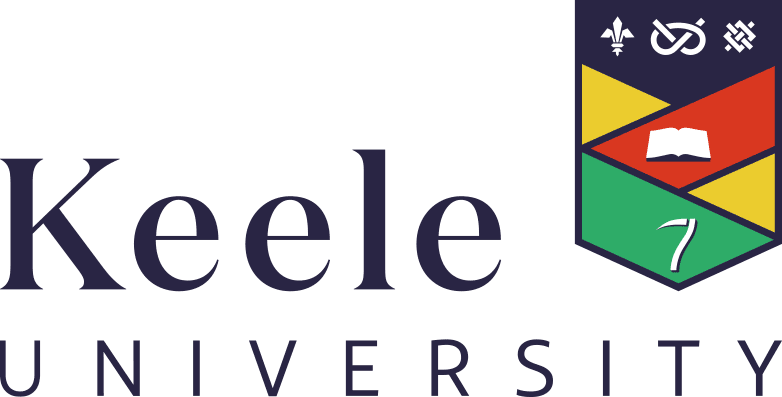 END OF RESEARCH NOTIFICATION TO THE KEELE INSTITUTE FOR INNOVATION AND TEACHING EXCELLENCE EDUCATIONAL RESEARCH ETHICS COMMITTEE (KIITE EREC)To be completed in typescript and submitted to the KIITE EREC at kiite.ethics@keele.ac.uk. 1. Details of Research2. Commencement and End Dates3. Ethical issues4. DeclarationApplicant name:Full title of research:REC reference number:List amendment numbers (as applicable):Date research commenced:Date research ended:Did the research end early?If yes, why?Have any ethical issues arisen that have not already been reported to the REC?If yes, describe:If yes, please attach separate statement with details if needed.If yes, please attach separate statement with details if needed.Print name:Date of submission of report: